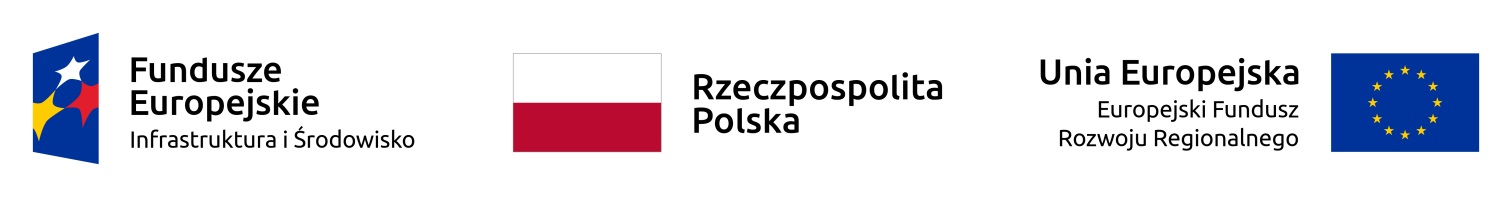 Przebudowa Biblioteki Głównej Województwa Mazowieckiego w Warszawie. Etap IIProjekt współfinansowany przez Unię Europejską ze środków Europejskiego Funduszu Rozwoju RegionalnegoZałącznik nr 2 do Zapytania Ofertowego…………………………………………………..............miejscowość, dataNazwa i adres Wykonawcy: ………………………………………………………………………………………………………………………………………………………………………………………………………………………………………………………………………NIP: ………………..…………………………………………………………… (w przypadku składania oferty przez Wykonawców wspólnie ubiegających się o udzielenie zamówienia należy podać nazwy (firmy) i dane wszystkich tych Wykonawców)korespondencję należy kierować na adres e-mail:…………………………………………………………………………  Zamawiający:Biblioteka Publiczna m. st. Warszawy – Biblioteka Główna Województwa Mazowieckiegoul. Koszykowa 26/28, 00-950 Warszawa FORMULARZ OFERTOWYSkładamy Ofertę w prowadzonym w trybie Zapytania Ofertowego postępowaniu z podziałem na Części: Część 1: usługa druku, oprawy oraz dostawa 500 egzemplarzy dwujęzycznego (w języku polskim i angielskim) albumu okolicznościowego, dotyczącego przebudowy Biblioteki.Część 2: opracowanie graficzne, wydruk oraz dostawa wystawy planszowej.Oferujemy realizację przedmiotu zamówienia, dotyczącego Projektu pn. „Przebudowa Biblioteki Głównej Województwa Mazowieckiego w Warszawie. Etap II”, za wynagrodzeniem: wypełnić właściweOświadczamy, że zapoznaliśmy się z treścią Zapytania Ofertowego, nie wnosimy do niej zastrzeżeń, posiadamy wszelkie informacje potrzebne dla zrealizowania przedmiotu zamówienia i zobowiązujemy się do rzetelnej realizacji zamówienia, zgodnie z warunkami, terminami i wymaganiami  podanymi w Zapytaniu Ofertowym i zgodnie ze złożoną przez nas ofertą. Znajdujemy się w sytuacji ekonomicznej i finansowej zapewniającej prawidłowe wykonanie zamówienia, w stosunku do naszej/mojej firmy nie otwarto likwidacji ani nie ogłoszono upadłości. Posiadamy niezbędną wiedzę i doświadczenie oraz potencjał techniczny, a także dysponujmy osobami zdolnymi do wykonania zamówienia, dotychczasowe zamówienia na rzecz odbiorców zrealizowaliśmy z należytą starannością.Oświadczamy, że cena realizacji zamówienia podana w niniejszym Formularzu Ofertowym uwzględnia wszystkie koszty związane z prawidłową realizacją zamówienia i nie ulegnie zmianie przez cały czas jego realizacji.Oświadczamy, że zapoznaliśmy się ze Wzorem Umowy, której postanowienia zostały przez nas zaakceptowane i zobowiązujemy się w przypadku wyboru naszej oferty do zawarcia umowy na podanych warunkach w miejscu i terminie wyznaczonym przez Zamawiającego.Oświadczamy, że oferta nie zawiera informacji stanowiących tajemnicę przedsiębiorstwa /Oświadczamy, że oferta zawiera informacje stanowiące tajemnicę przedsiębiorstwa*, w rozumieniu przepisów  ustawy z dnia 16 kwietnia 1993 r. o zwalczaniu nieuczciwej konkurencji (Dz. U. z 2019 r. poz. 1010) Informacje takie zawarte są w następujących dokumentach:…………………..………………………..……………………………………………………………………….………………………………………………………………………………………….W trybie art. 91 ust. 3a ustawy Pzp oświadczamy, że wybór naszej oferty nie będzie / będzie* prowadził do powstania u Zamawiającego obowiązku podatkowego zgodnie z przepisami ustawy  o podatku od towarów i usług.Zamówienie zamierzamy wykonać sami/zamierzamy zlecić podwykonawcom.*Oświadczamy, że wypełniliśmy obowiązki informacyjne przewidziane w art. 13 lub art. 14, Rozporządzenia Parlamentu Europejskiego i Rady (UE) 2016/679 z dnia 27 kwietnia 2016 r. w sprawie ochrony osób fizycznych w związku z przetwarzaniem danych osobowych i w sprawie swobodnego przepływu takich danych oraz uchylenia dyrektywy 95/46/WE, (ogólne rozporządzenie o ochronie danych) (Dz. Urz. UE L 119 z 04.05.2016, str. 1) wobec osób fizycznych, od których dane osobowe bezpośrednio lub pośrednio pozyskaliśmy w celu ubiegania się o udzielenie zamówienia publicznego w niniejszym postępowaniu.Oświadczamy, że jesteśmy/nie jesteśmy* powiązani osobowo lub kapitałowo z Zamawiającym. Przez powiązania kapitałowe lub osobowe rozumie się wzajemne powiązania między Zamawiającym lub osobami upoważnionymi do zaciągania zobowiązań w imieniu  Zamawiającego lub osobami wykonującymi w imieniu Zamawiającego czynności związane z przygotowaniem i przeprowadzeniem procedury wyboru Wykonawcy a Wykonawcą, polegające w szczególności na:uczestniczeniu w spółce jako wspólnik spółki cywilnej lub spółki osobowej, posiadaniu co najmniej 10% udziałów lub akcji,pełnieniu funkcji członka organu nadzorującego lub zarządzającego, prokurenta, pełnomocnika,pozostawaniu w związku małżeńskim, w stosunku pokrewieństwa  lub powinowactwa w linii prostej, pokrewieństwa drugiego stopnia  lub powinowactwa drugiego stopnia w linii bocznej lub w stosunku przysposobienia, opieki lub kurateli.pozostawaniu w stosunku pracy lub zlecenia z Zamawiającym przed upływem 3 lat od dnia wszczęcia postępowania o udzielenie zamówienia.Oświadczamy, że jesteśmy mikro/małym/średnim/innym niż MŚP* przedsiębiorcą (informacja uzyskiwana w celach statystycznych).Oświadczamy, że przedstawione w niniejszym Formularzu Ofertowym informacje oraz załączone do niego dokumenty opisują stan faktyczny i prawny, aktualny na dzień otwarcia ofert (art. 297 k.k.).Załączniki do niniejszego Formularza Ofertowego:……………………………………………………………………………………..…………………………………………………………………………………………………………………………………………………..……………………………………………………………*niepotrzebne skreślić                                                                              …………………………………………………………………podpis Wykonawcy lub osoby /osób/ uprawnionych do reprezentowania WykonawcyCzęść 1usługa druku, oprawy i dostarczenia 500 egzemplarzy dwujęzycznego (w języku polskim i angielskim) albumu okolicznościowego, dotyczącego przebudowy Bibliotekicena brutto…………….….…………….złłącznie z podatkiem VAT..…….…%Część 2 opracowanie graficzne, wydruk oraz dostawa wystawy planszowejcena brutto………………..…………….złłącznie z podatkiem VAT…………%Określenie części zamówienia powierzonej podwykonawcyNazwa, firma, adres podwykonawcy, któremu powierzymy wykonanie wymienionej części zamówienia (o ile już jest znane)